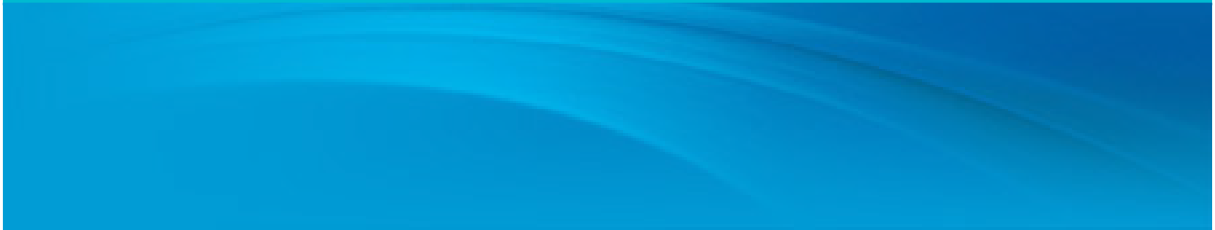 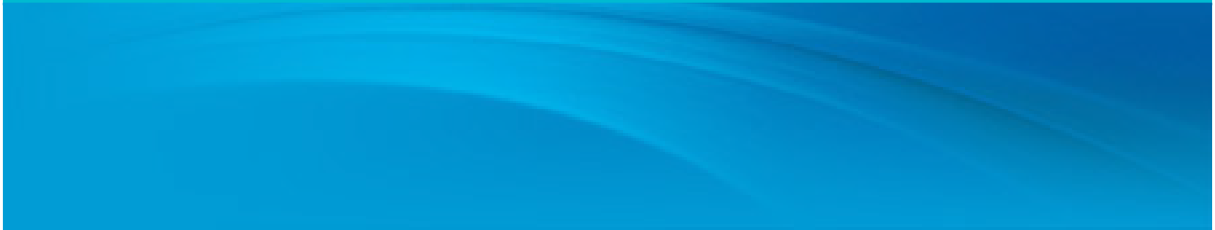 Topic 1:  Anatomy (7 hours)The skeletal system4 hoursThe muscular system3 hoursTopic 2: Exercise physiology (17 hours)Structure and function of the ventilatory system5 hoursAim 7: There are numerous technologies used to facilitate direct measurement in respiratory research (for example, spirometer, online gas analysis).Structure and function of the cardiovascular system12 hoursAim 7:  There are numerous technologies used to facilitate direct measurement in cardiovascular research,  for example, interfaced heart rate monitors, blood pressure monitors, ECG monitors.Topic  3: Energy systems (13 hours)Nutrition4 hoursCarbohydrate and fat metabolism2 hoursNutrition and energy systems7 hoursTopic 4: Movement analysis (15  hours)Neuromuscular function4 hoursJoint and movement type3 hoursFundamentals  of biomechanics8 hoursIn this sub-topic, no calculations are  required.Topic 5: Skill in sports (15  hours)The characteristics and classification of skill4 hoursInformation processinghours5.3 Principles of skill learning5 hoursTopic 6: Measurement and evaluation of human performance  (13 hours)Statistical analysis2 hoursStudy design4 hoursComponents of fitness4 hoursPrinciples of training programme designhoursOption A: Optimizing physiological performance (15  hours SL, 25 hours HL)Training5 hoursEnvironmental factors and physical performancehoursNon-nutritional ergogenic aidshoursAim 8: There are clear ethical issues in the use of performance-enhancing drugs.Recovery from sports and exercise (HL only)hoursOption B: Psychology of sports (15 hours SL, 25 hours HL)Individual  differences5 hoursMotivation3 hoursMental preparation for sports4 hoursPsychological skills training3 hoursThe competitive process is complex and multifaceted. A performer is affected by a range of factors (personality, motivation, arousal, emotional effect). One aim of a sports psychologist is to manipulate these factors to enhance optimal performance. This section examines several fundamental interventions and evaluates their benefits and  limitations.Assessment statementObjTeacher’s notes1.1.1Distinguish anatomically between the axial and appendicular skeleton.2Axial skeleton: limit to the skull, ribs, sternum and vertebral column consisting of cervical—7 bones; thoracic—12 bones; lumbar—5 bones; sacral—5 bones (fused as 1);  coccyx—4 bones (fused as 1).Appendicular skeleton: limit to the pectoral girdle (scapulae and clavicles), humerus, radius, ulna, carpals, metacarpals, phalanges, pelvic girdle (ilium, ischium and pubis), femur, patella, tibia, fibula, tarsals, metatarsals and  phalanges.1.1.2Distinguish  between  the axial and appendicular skeleton in terms of function.2Consider the anatomical functions attachment, protection,  movement  and support.1.1.3State the four types of bone.1Limit to long, short, flat and irregular.1.1.4Draw and annotate the structure of a long bone.2Limit to:epiphysisspongy bonearticular cartilagediaphysiscompact bonebone marrowmarrow cavityblood vesselperiosteum.Assessment statementObjTeacher’s notes1.1.5Apply anatomical terminology to the location of bones.2Limit to:inferiorsuperiorproximaldistalmediallateralposterioranterior.Limit to the bones listed in the axial and appendicular skeleton (see 1.1.1). Assume anatomical position.1.1.6Outline the functions of connective tissue.2Limit to cartilage, ligament and tendon.1.1.7Define the term joint.1A joint occurs where two or more bones  articulate.1.1.8Distinguish between the different  types  of  joint in relation to movement permitted.2Limit to fibrous, cartilaginous and synovial joints.1.1.9Outline the features of a synovial joint.2Limit to:articular cartilagesynovial membranesynovial fluidbursaemeniscusligamentsarticular capsule.1.1.10List the different types of synovial joint.1Consider hinge, ball and socket, condyloid, pivot, gliding and saddle.Assessment statementObjTeacher’s notes1.2.1Outline the general characteristics common to muscle tissue.2Limit to:contractilityextensibilityelasticityatrophyhypertrophycontrolled by nerve stimuli and fed by capillaries.1.2.2Distinguish between the different types of muscle.2Include smooth, cardiac and  skeletal.1.2.3Annotate the structure of skeletal muscle.2Limit to:epimysiumperimysiumendomysiummuscle fibremyofibrilsarcomereactinmyosin.1.2.4Define the terms origin andinsertion of muscles.1Origin: the attachment of a muscle tendon to a stationary bone.Insertion: the attachment of a muscle tendon to a moveable bone.Assessment statementObjTeacher’s notes1.2.5Identify the location of skeletal muscles in various regions of the body.2Include the muscles from:the anteriordeltoidpectoralisiliopsoassartoriusquadricepsfemoris (rectus femoris, vastus intermedialis, vastus medialis, vastus lateralis)tibialis anteriorabdominus rectusexternal obliquesbiceps brachiithe posteriortrapeziustriceps brachiilatissimus dorsigluteus maximushamstrings (biceps femoris, semitendinosus,  semimembranosus)gastrocnemiussoleuserector spinae.Assessment statementObjTeacher’s notes2.1.1List the principal structures of the ventilatory system.1NoseMouthPharynxLarynxTracheaBronchiBronchiolesLungsAlveoli.Cross reference to 1.2.2.2.1.2Outline the functions of the conducting  airways.2Limit to:low resistance pathway for airflowdefence against chemicals and other harmful substances that are  inhaledwarming and moistening the air.2.1.3Define the terms pulmonary ventilation, total lung capacity (TLC), vital capacity (VC),tidal volume (TV), expiratory reserve volume (ERV), inspiratory reserve volume (IRV) and residual volume (RV).1Pulmonary  ventilation:  inflow  and  outflow  of air between the atmosphere and the lungs (also called breathing).Total lung capacity: volume of air in the lungs after a  maximum inhalation.Vital capacity: maximum volume of air that can be exhaled after a maximum  inhalation.Tidal volume: volume of air breathed in and out in any one breath.Expiratory reserve volume: volume of air in excess of tidal volume that can be exhaled  forcibly.Inspiratory reserve volume: additional inspired air over and above tidal volume.Residual volume: volume of air still contained in the lungs after a maximal  exhalation.Assessment statementObjTeacher’s notes2.1.4Explain the mechanics of ventilation in the human lungs.3Include the actions of the diaphragm and the intercostal muscles, and the relationship between volume and pressure. Students should be aware that accessory muscles are also important during strenuous exercise.2.1.5Describe nervous and chemical control of ventilation  during exercise.2Limit to ventilation increases as a direct result of increases in blood acidity levels (low pH) due to increased carbon dioxide content of the blood detected by the respiratory centre. This results in an increase in the rate and depth of ventilation.Neural control of ventilation includes lung stretch receptors, muscle proprioreceptors and chemoreceptors.The role of H+ ions and reference to partial pressure of oxygen are not required.2.1.6Outline the role of hemoglobin in oxygen transportation.2Most (98.5%) of oxygen in the blood is transported by hemoglobin as oxyhemoglobin within red blood cells.2.1.7Explain the process of gaseous exchange at the alveoli.3Assessment statementObjTeacher’s notes2.2.1State the composition of blood.1Blood is composed of cells (erythrocytes, leucocytes and platelets) and plasma. Blood is also the transport vehicle for electrolytes, proteins, gases, nutrients, waste products and  hormones.2.2.2Distinguish between the functions of erythrocytes, leucocytes and platelets.22.2.3Describe the anatomy of the heart with reference to the heart chambers, valves and major  blood vessels.2The names of the four chambers, four valves (bicuspid, tricuspid, aortic and pulmonary valves) and the four major blood vessels (vena cava, pulmonary vein, the aorta and pulmonary artery) of the pulmonary and systemic circulation are required. The heart has its own blood supply via the coronary arteries; however, the names of the coronary arteries are not required.Assessment statementObjTeacher’s notes2.2.4Describe the intrinsic and extrinsic regulation of heart rate and the sequenceof excitation of the heart muscle.2The heart has its own pacemaker, but heart rate is also influenced by the sympathetic and parasympathetic branches of the  autonomicnervous system and by adrenaline. (It should be recognized that adrenaline has wider metabolic actions, that is, increasing glycogen and lipid breakdown.)  The  electrical  impulse  is  generated at the sinoatrial node (SA node) and travels across the atria to the atrioventricular node (AV node) to the ventricles.2.2.5Outline the relationship between the pulmonary and systemic circulation.22.2.6Describe the relationship between heart rate, cardiac output and stroke volume at rest and during exercise.2Cardiac output = stroke volume × heart rate. Stroke volume expands and heart rate increases during exercise.2.2.7Analyse cardiac output, stroke volume and heart rate data for different populations at rest and during exercise.3Limit to:malesfemalestraineduntrainedyoungold.Recall of quantitative data is not  expected.2.2.8Explain  cardiovascular drift.3An increase of body temperature results in a  lower venous return to the heart, a small decrease in blood volume from sweating. A reduction in stroke volume causes the heart rate to increase to maintain  cardiac output.Include reference to blood viscosity.2.2.9Define the terms systolic anddiastolic blood pressure.1Systolic: the force exerted by blood on arterial walls during ventricular  contraction.Diastolic: the force exerted by blood on arterial walls during ventricular  relaxation.2.2.10Analyse systolic and diastolic blood pressure data at rest and  during exercise.3Recall of quantitative data is not  expected.2.2.11Discuss how systolic and diastolic blood pressure respond to dynamic and static exercise.3Assessment statementObjTeacher’s notes2.2.12Compare the distribution of blood at rest and the redistribution of blood during exercise.3Movement of blood in favour of muscles.2.2.13Describe the cardiovascular adaptations resulting from endurance  exercise training.2Limit to increased left ventricular volume resulting in an increased stroke volume and a lower resting and exercising heart rate. Consider also increased capillarization  and  increased  arterio-venous oxygen difference.2.2.14Explain maximal oxygen consumption.3Maximal oxygen consumption (VO2max) represents the functional capacity of the oxygen transport system and is sometimes referred to as maximal aerobic power or aerobic capacity.2.2.15Discuss the variability of maximal oxygenconsumption in selected groups.3Consider:trained  versus untrainedmales versus femalesyoung versus oldathlete versus non-athlete.2.2.16Discuss the variability of maximal oxygenconsumption with different modes of exercise.3Consider cycling versus running versus arm ergometry.Assessment statementObjTeacher’s notes3.1.1List the macronutrients and micronutrients.1Macro: lipid (fat), carbohydrate, water and protein.Micro: vitamins and minerals.3.1.2Outline the functions of macronutrients and micronutrients.2Specific knowledge of individual vitamins and minerals is not required.3.1.3State the chemical composition of a glucose molecule.1C, H and O (1:2:1 ratio)3.1.4Identify a diagram representing the basic structure of a glucose molecule.2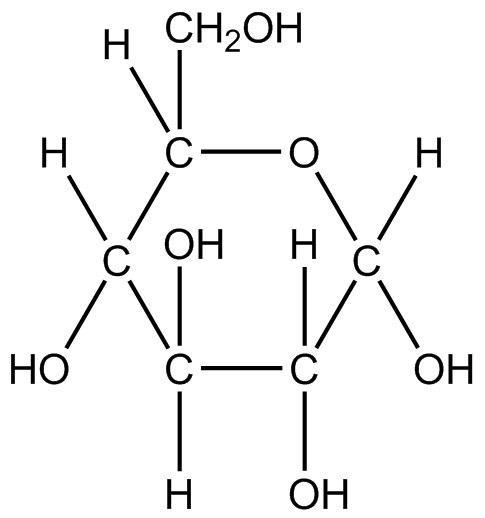 3.1.5Explain how glucose molecules can combine to form disaccharides and polysaccharides.3Condensation reaction—the linking of a monosaccharide to another monosaccharide, disaccharide or polysaccharide by the removal of a water molecule.3.1.6State the composition of a molecule  of triacylglycerol.1Limit to glycerol and three fatty  acids.3.1.7Distinguish between saturated and unsaturated fatty acids.2Saturated fatty acids have no double bonds between the individual carbon atoms of the fatty acid chain. Saturated fats originate from animal sources, for example, meat, poultry, full-fat dairy products and tropical oils, such as palm and coconut oils. Unsaturated fatty acids contain one or more double bonds between carbon atoms within the fatty acid chain. Unsaturated fats originate from plant-based foods, for example, olive oil, olives, avocado, peanuts, cashew nuts, canola oil and seeds, sunflower oil and rapeseed.3.1.8State the chemical composition of a protein molecule.1Limit to C, H, O and N.Assessment statementObjTeacher’s notes3.1.9Distinguish between an essential and a non-essential amino acid.2Essential amino acids cannot be synthesized by the human body and must be obtained from diet.Non-essential amino acids can be synthesized by the human body.3.1.10Describe current recommendations for a healthy  balanced diet.2Consider recommendations for carbohydrates, proteins, lipids, fibre, water and salt for adults in the general population. The relative contribution of carbohydrate, protein and lipid (including monounsaturated, polyunsaturated and saturated) should be  given.Aim 9: Recommended intakes of nutrients have been published in some countries. Therecommendations vary and this raises questions about how the levels are  decided.Int/Aim 8: Students can be made aware of the sociocultural influences of food selection and preparation across populations, for example, Mediterranean, Japanese, Western (USA, UK) and Indian.TOK: Justification of how a balanced diet is defined.3.1.11State the approximate energy content per 100 g of carbohydrate, lipid and protein.1Students should know that the energy content values per 100 g are: carbohydrate 1760 kJ, lipid 4000 kJ and protein 1720  kJ.3.1.12Discuss how the recommended energy distribution of the dietary macronutrients differs between endurance athletes and non-athletes.3Limit to the important difference in carbohydrate intake and how, therefore, this also affects fat and protein intake. For example, carbohydrate intake is higher, protein and fat intake is slightly higherfor a marathon runner than a non-athlete, and vice versa.Int: Variation between countries, for example, a high-carbohydrate diet consumed by athletes in some countries.Aim 8: Some sports require smaller stature; therefore, diet manipulation may occur prior to competition.Aim 9: Recommended intakes vary within published literature.TOK: Justification of how diet contributes to performance.Assessment statementObjTeacher’s notes3.2.1Outline metabolism, anabolism, aerobic catabolism and anaerobic catabolism.2Metabolism: All the biochemical reactions that occur within an organism, including anabolic and catabolic reactions.Anabolism: Energy requiring reactions whereby small molecules are built up into larger  ones.Catabolism: Chemical reactions that break down complex organic compounds into simpler ones, with the net release of energy.3.2.2State what glycogen is and its major storage sites.13.2.3State the major sites of triglyceride storage.1Adipose tissue and skeletal  muscle.3.2.4Explain the role of insulin in the formation of glycogen and the accumulation of body fat.33.2.5Outline glycogenolysis and lipolysis.23.2.6Outline the functions of glucagon and adrenaline during fasting and exercise.23.2.7Explain the role of insulin and muscle contraction on glucose uptake during exercise.3Emphasize that both insulin and muscle contraction stimulate glucose uptake from the blood into skeletal muscle.Assessment statementObjTeacher’s notes3.3.1Annotate a diagram of the ultrastructure of a generalized  animal cell.2The diagram should show ribosomes, rough endoplasmic reticulum, lysosomes, Golgi apparatus, mitochondrion and nucleus.3.3.2Annotate a diagram of the ultrastructure of a mitochondrion.2Cristae, inner matrix and outer smooth  membrane.3.3.3Define the term cell respiration.1Cell respiration is the controlled release of energy in the form of adenosine triphosphate (ATP) from organic  compounds  in cells.Assessment statementObjTeacher’s notes3.3.4Explain how adenosine can gain and lose a phosphate molecule.33.3.5Explain the role of ATP in muscle contraction.3Limit to the breakdown of ATP to adenosine diphosphate (ADP) releasing a phosphate molecule, which provides energy for muscle contraction.Cross reference with 4.1.3.3.3.6Describe the re-synthesis of ATP  by the ATP–CP system.2Creatine phosphate (CP), a high energy molecule, is broken down to provide a phosphate molecule for the re-synthesis of ATP that has been utilized during the initial stages of  exercise.3.3.7Describe the production of ATP by the lactic acid system.2Also known as anaerobic glycolysis—the breakdown of glucose to pyruvate without the use of oxygen. Pyruvate is then converted into lactic acid, which limits the amount of ATP produced (two ATP molecules).3.3.8Explain the phenomena of oxygen deficit and oxygen debt.3Oxygen debt is now known as excess post- exercise oxygen consumption (EPOC).3.3.9Describe the production of ATP from glucose and fatty acids by the aerobic system.2Limit to: in the presence of oxygen, pyruvate is processed by the Krebs cycle which liberates electrons that are passed through the electron transport chain producing energy  (ATP).Fats are also broken down by beta oxidation that liberates a greater number of electrons, thus more ATP. In the presence of oxygen, and in extreme cases, protein is also utilized.3.3.10Discuss the characteristics of the three energy systems and their relative contributions during exercise.3Limit to:fuel sourcesdurationintensityamount of ATP production and by-products.3.3.11Evaluate the relative contributions of the three energy systems during different types of exercise.3Energy continuum. Different types of exercise (endurance athlete, games player, sprinter) should be considered.Assessment statementObjTeacher’s notes4.1.1Label a diagram of a motor unit.1Limit to:dendritecell bodynucleusaxonmotor end platesynapsemuscle.4.1.2Explain the role of neurotransmitters in stimulating skeletal muscle contraction.3Limit to acetylcholine and cholinesterase.4.1.3Explain how skeletal muscle contracts by the sliding filament theory.3Include the terms:myofibrilmyofilamentsarcomereactinmyosinH zoneA bandZ linetropomyosintroponinsarcoplasmic reticulumcalcium ionsATP.Aim 7: Various online muscle contraction simulations are available.4.1.4Explain how slow and fast twitch fibre types differ in structure  and function.3Limit fibre types to slow twitch (type I) and fast twitch (type IIa and type IIb).Type IIa and IIb are high in glycogen content depending on training status.Aim 8: Implications of invasive techniques for taking samples, such as muscle biopsies.Aim 9: Implications of drawing conclusions from indirect measurements.Assessment statementObjTeacher’s notes4.2.1Outline the types of movement of synovial  joints.2Consider:flexionextensionabductionadductionpronationsupinationelevationdepressionrotationcircumductiondorsi flexionplantar flexioneversioninversion.4.2.2Outline the types of muscle contraction.2Consider:isotonicisometricisokineticconcentriceccentric.4.2.3Explain the concept of reciprocal inhibition.3Consider agonist and antagonist.4.2.4Analyse movements in relation to joint action and muscle contraction.3For example, during the upward motion of a bicep curl the joint action is flexion. The bicep contracts concentrically while the tricep relaxes eccentrically.4.2.5Explain delayed onset muscle soreness (DOMS) in relation to eccentric and concentric muscle contractions.3DOMS results primarily from eccentric muscle action and is associated with structural muscle damage, inflammatory reactions in the muscle, overstretching  and overtraining.DOMS is prevented/minimized by reducing the eccentric component of muscle actions during early training, starting training at a low intensity and gradually increasing the intensity, and warming up before exercise, cooling down after exercise.Assessment statementObjTeacher’s notes4.3.1Define the terms force, speed, velocity, displacement, acceleration, momentum and impulse.1Encourage the use of vectors and  scalars.4.3.2Analyse velocity–time, distance–time and force– time graphs of sporting actions.34.3.3Define the term centre of mass.14.3.4Explain that a change in body position during sporting activities canchange the position of the centre of mass.3Consider one example of an activity where the centre of mass remains within the  bodythroughout the movement and one activity where the centre of mass temporarily lies outside the body. Students should understand the changes in body position and centre of mass  pathway.4.3.5Distinguish between first, second and third class levers.24.3.6Label anatomical representations of levers.1Limit to:the  triceps–elbow jointthe calf–ankle jointthe  biceps–elbow joint.Students will be expected to indicate effort, load, fulcrum and the muscles and bones involved.4.3.7Define Newton’s three laws of motion.14.3.8Explain how Newton’s three laws of motion apply to sporting activities.3For example, consider how Newton’s second and third laws enable an athlete to accelerate out of starting blocks. Impulse momentum relationship. The law of conservation of momentum should also  be considered.4.3.9State the relationship between angular momentum, moment of inertia and angular  velocity.14.3.10Explain the concept of angular momentum in relation to sporting activities.3Include consideration of moments of inertia, major axes of rotation and an appreciation of the law of conservation of angular momentum.Assessment statementObjTeacher’s notes4.3.11Explain the factors that affect projectile motion at take-off or release.3Include speed of release, height of release and angle of release.4.3.12Outline the Bernoulli principle with respect to projectile motion in sporting activities.2The  relationship  between  airflow  velocity  and air pressure is an inverse one, and is expressed in Bernoulli’s principle.The  pressure  difference  causes  the  spinning golf ball to experience a force directed from theregion of high air pressure to the region of low air pressure. A golf ball with backspin will experience higher air pressure on the bottom of the ball and lower air pressure on the top of the ball, causinga lift force (from high air pressure to low air pressure).Consider how airflow affects the golf ball and one other example. When an object is moving through the air it is important to consider the relative airflow on different sides of the object. The airflow difference between opposite sides (for example, the bottom and top of a spinning golf ball) of the object moving through the air causes a pressure difference between the two sides. The lift force is perpendicular to the direction of the  airflow.Aim 7: Still photography and video can be used to record and analyse movement.A visit to a university may be possible to see the use of high-speed photography,  photoelectric cells and motion-analysis  software.Assessment statementObjTeacher’s notes5.1.1Define the term skill.1Skill is the consistent production of goal-oriented movements, which are learned and specific to the task (McMorris 2004).5.1.2Describe the different types of skill.2Limit to cognitive, perceptual, motor and perceptual motor skills.5.1.3Outline the different approaches to classifying motor skills.2Limit to:gross–fineopen–closeddiscrete–serial–continuousexternal–internal paced skillsinteraction continuum (individual–coactive– interactive).5.1.4.Compare skill profiles for contrasting sports.3Using the continua in 5.1.3, compare contrasting sports.5.1.5Outline ability.2Ability refers to a general trait or capacity of the individual that is related to the performance and performance potential of a variety of skills or tasks.TOK:  Abilities  have  been  thought  of  as  stable traits but a more modern perspective understands that people have a genetic potential for each  ability and that their level of performance in a particular ability can be influenced by a number of factors such as life experience or  coaching.TOK: Current research considers that abilities will change  with time.5.1.6Distinguish between Fleishman’s physical proficiency abilities (physical factors) and perceptual motor abilities (psychomotor factors).2Fleishman (1972) distinguishes between physical proficiency and perceptual motor ability. Recall of the individual abilities is not  required.5.1.7Define the term technique.1In general terms, technique is a “way of doing”. In the performance of a specific sports skill it is defined as the “way in which that sports skill is performed”.Assessment statementObjTeacher’s notes5.1.8State the relationship between ability, skill and technique.1Skill = ability + selection of an appropriate technique.5.1.9Discuss the differences between a skilled and a novice performer.3Limit to consistency, accuracy, control, learned, efficiency,  goal-directed  and fluency.Assessment statementObjTeacher’s notes5.2.1Describe a simple model of information processing.2Information processing is the system by which  we take information from our surrounding environment, use it to make a decision and then produce a response: input–decision-making– output.All the approaches are only models. Input and output are assessable/observable, but the decision-making process can only be speculation.5.2.2Describe Welford’s model of information processing.2Welford’s model (1968) includes:sense organsperceptionshort-term memorylong-term memorydecision-makingeffector controlfeedback.5.2.3Outline the components associated with sensory input.2Consider exteroceptors, proprioceptors and interoceptors.5.2.4Explain the signal-detection process.3Often referred to as the detection–comparison– recognition  process (DCR).Limit to background noise, intensity of the stimulus, efficiency of the sense organs, early signal detection and improving signal detection.5.2.5Distinguish between the characteristics of short-term sensory store, short-term memory and long-term memory.2Limit to capacity, duration and retrieval.Assessment statementObjTeacher’s notes5.2.6Discuss the relationship between selective attention and memory.3Selective attention (SA) operates in the short- term sensory store (STSS). Only the relevant information is passed to the short-term memory (STM) where it is held for several seconds. SA ensures that information overload does not occur and prevents confusion, as the brain would not   be able to cope with streams of information.  Afiltering mechanism operates, which separates the relevant information from the irrelevant (noise) information so that athletes concentrate on one cue or stimulus (for example, the ball, positionof player in a game of tennis) to the exclusion of others. SA is very important when accuracy or fast responses are required and can be improved by learning through past experience and interaction with  long-term memory.5.2.7Compare different methods of  memory improvement.3Limit to:rehearsalcodingbrevityclaritychunkingorganizationassociationpractice.5.2.8Define the term response time.1Response time = reaction time + movement time.Aim 7: Use of online methods of measuring response time.5.2.9Outline factors that determine response time.2Response time is an ability, having individual and group variance (for example, gender and age).Reaction time includes stimulus transmission, detection, recognition, decision to respond, nerve transmission time and initiation of  action.Include consideration of Hick’s Law.5.2.10Evaluate the concept of the psychological refractory period (PRP).3Include the single channel mechanism and how PRP helps to explain deception in sports.Assessment statementObjTeacher’s notes5.2.11Describe a motor programme.2Defined as a set of movements stored as a whole in the memory, regardless of whether feedback is used in their execution.Limit to:a whole plan (executive programme/motor programme) and subroutinescoordination  of subroutinesrelegating executive programmes to subroutines.5.2.12Compare motor programmes from both open- and closed- loop perspectives.3Include Adams’ concepts of memory trace and perceptual trace.5.2.13Outline the role of feedback in information-processing models.2Limit to:intrinsic, extrinsicknowledge of results, knowledge of performancepositive, negativeconcurrent, terminal.5.2.14Outline the role of feedback with the learning process.2Limit to:reinforcement  of learningmotivationadaptation  of performancepunishment.Assessment statementObjTeacher’s notes5.3.1Distinguish  between learningand performance.2Learning is a relatively permanent change in performance brought about by experience, excluding changes due to maturation and degeneration.Performance is a temporary occurrence, fluctuating  over time.A change in performance over time is often used to infer learning.5.3.2Describe the phases (stages) of learning.2Cognitive/verbal (early phase), associative/motor (intermediate phase) and autonomous (final phase).Assessment statementObjTeacher’s notes5.3.3Outline the different types of learning curves.2Limit to:positive accelerationnegative accelerationlinearplateau.5.3.4Discuss factors that contribute to the different rates of learning.3Limit to:physical maturationphysical fitnessindividual differences of  coachesagedifficulty  of taskteaching  environmentmotivation.5.3.5Define the concept  oftransfer.15.3.6Outline the types of transfer.2Limit to positive and negative, as they apply to:skill to skillpractice  to performanceabilities to skillsbilateralstage to stageprinciples to skills.Refer to an example in each case.5.3.7Outline the different types of practice.2Limit todistributedmassedfixed (drill)variablemental.5.3.8Explain the different types of presentation.3Limit to:wholewhole–part–wholeprogressive partpart.Refer to an example in each case.5.3.9Outline the spectrum of teaching styles.2Limit to command, reciprocal and problem- solving.Assessment statementObjTeacher’s notes6.1.1Outline that error bars are a graphical representation of the variability of data.2Only standard deviation needs to be considered.6.1.2Calculate the mean and standard deviation of a set of values.2Students should specify the sample standard deviation, not the population standard deviation.Students will not be expected to know the formulas for calculating these statistics. They will be expected to use the statistics function of a graphic display or scientific calculator.Aim 7: Students could also be taught how to calculate standard deviation using a spreadsheet computer program.6.1.3State that the statistic standard deviation is used to  summarize  the  spread of values around the mean, and that within a normal distribution approximately 68% and 95%  of the valuesfall within plus or minus one or two standard deviations respectively.1For normally distributed data, about 68% of all values lie within ±1 standard deviation of the mean. This rises to about 95% for ±2 standard deviations.6.1.4Explain how the standard deviation is useful for comparing the means and the spread of data between two or more samples.3A  small  standard  deviation  indicates  that  the data is clustered closely around the mean value. Conversely, a large standard deviation indicates a wider spread around the mean.6.1.5Outline the meaning of coefficient of variation.2Coefficient of variation is the ratio of the standard deviation to the mean expressed as a percentage.Assessment statementObjTeacher’s notes6.1.6Deduce the significance of the difference between two sets of data using calculated values for t and the appropriate tables.3For the t-test to be applied, ideally the data should have a normal distribution and a sample size of at least 10. The t-test can be used to compare two sets of data and measure the amount of overlap. Students will not be expected to calculate values  of t. Only two-tailed, paired and unpaired t-tests are expected.Aim 7: While students are not expected to calculate a value for the t-test, students could be shown how to calculate such values using  a spreadsheet program or the graphic display calculator.TOK: The scientific community defines an objective standard by which claims about data can be made.6.1.7Explain  that  the  existence of a correlation does not establish that there is a causal relationship between two variables.3Aim 7: While calculations of such values are not expected, students who want to use r and r2 values in their practical work could be shown how to determine such values using a spreadsheet program.Assessment statementObjTeacher’s notes6.2.1Outline the importance of specificity, accuracy,reliability and validity with regard to fitness testing.26.2.2Discuss the importance of study design in the context of the sports, exercise and health sciences.3This should include a demonstration of causality in experimental results by the inclusion of control groups, randomization, placebos, blinding and double-blinding, statistical analysis.6.2.3Outline the importance of the Physical Activity Readiness Questionnaire (PAR-Q).26.2.4Evaluate field, laboratory, sub-maximal and maximal tests of human performance.3Assessment statementObjTeacher’s notes6.3.1Distinguish between the concepts of health-related fitness and performance- related (skill-related) fitness.2Health-related fitness includes body composition, cardio-respiratory fitness (aerobic capacity), flexibility, muscular endurance,  strength.Performance-related (skill-related) fitness includes agility, balance, coordination, power, reaction time and speed.Some components of performance-related fitness (agility, balance, coordination) could become health-related for certain groups such as the elderly and those suffering from hypokinetic diseases.6.3.2Outline the major components of fitness identified in 6.3.1.26.3.3Outline and evaluate a variety of fitness tests.3Consider validity, reliability and limitations of the following tests.Aerobic capacity—multistage fitness test/ bleep test (Leger test), Cooper’s 12-minute run, Harvard step testFlexibility—sit and reachMuscle endurance—maximum sit-ups, maximum push-ups, flexed arm hangAgility—Illinois agility testStrength—hand grip dynamometerSpeed—40-metre  sprintBody composition—body mass index, anthropometry and underwater weighingBalance—stork  standCoordination—hand ball tossReaction time—drop test, computer simulationPower—vertical jump, standing broad jumpAim 9: Issues of using direct and indirect measures of fitness, and the extrapolation of data and generalizations across populations, could be considered. Cultural variations in theestablishment of standardized norms may also be explored.Aim 7: Opportunity to use computer simulation/ modelling and databases.Assessment statementObjTeacher’s notes6.4.1Describe the essential elements of a general training  programme.2This should include:warm-up and stretching activitiesendurance trainingcool down and stretching activitiesflexibility trainingresistance trainingthe incorporation of recreational activities and sports into the  schedule.TOK: Recent research questions the effectiveness of static stretching as a necessary componentof the warm-up. The difficulty of conducting controlled trials without a placebo effect could be discussed. The willingness of athletes to believe what they are told, without questioning the  advice, could also be  considered.6.4.2Discuss the key principles of training programme design.3Limit to:progressionoverload (frequency, intensity and duration)specificityreversibilityvarietyperiodization.6.4.3Outline ways in which exercise intensity can be monitored.2Limit to:use of heart rate based upon its relationship with oxygen uptake, that is, target heart rate that coincides with a given percentage of maximal  oxygen uptakethe Karvonen methodthe training heart rate  range/zoneratings of perceived exertion (Borg/OMNI/ CERT scale).Assessment statementObjTeacher’s notesA.1.1Distinguish between training, overtraining and overreaching.2Training is performing exercise in an organized manner on a regular basis with a specific goal in mind (cross-reference with 6.2).Overtraining is when an athlete attempts to do more training than he or she is able to physically and/or mentally tolerate. Overtraining resultsin a number of symptoms that are highly individualized.Overreaching is transient  overtraining.A.1.2Describe various methods of training.2Limit to:flexibility trainingstrength and resistance trainingcircuit traininginterval trainingplyometricscontinuous trainingfartlek  training/speed playcross-training.A.1.3Discuss possible indicators of overtraining.3Limit to:changes to resting heart ratechronic muscle sorenessreduced immune function and frequent upper-respiratory tract infections (coughs and colds)sleep disturbancefatiguedecreased appetitesudden and unexplained decrease in performance.Assessment statementObjTeacher’s notesA.1.4Discuss how periodization should be organized to optimize performance and avoid overtraining and injury.3Periodization—transition  (post-season), preparation (pre-season), competition. Knowledge of macrocycle, mesocycle and microcycle is required.Assessment statementObjTeacher’s notesA.2.1Explain the relationship between cellular metabolism and the production of heat in the human body.3Include consideration of the meaning of efficiency with regard to energy liberation, ATP re-synthesis and  heat production.A.2.2State the normal physiological range for core body temperature.1A.2.3Outline how the body thermoregulates in hot and cold environments.2Include the principles of conduction, convection, radiation  and evaporation.Int: The ability of people who habitually live in very cold/hot climates to tolerate these harsh conditions compared with people who live in temperate climates could be considered.A.2.4Discuss the significance of humidity and wind in relation to body heat loss.3A.2.5Describe the formation of sweat and the sweat response.2Consideration of the role of the sympathetic nervous system and the hypothalamus is not required.A.2.6Discuss the physiological responses that occur during prolonged exercise in the heat.3Limit this to cardiovascular response (cross- reference with topic 2.2.8), energy metabolism* and sweating.* The reduced muscle blood flow in high temperatures results in increased glycogen breakdown in the muscle and higher levels of muscle and blood lactate in comparison to the same exercise performed in a cooler  environment.A.2.7Discuss the health risks associated with exercising in the heat.3Heat-related disorders include heat cramps, heat exhaustion and heat stroke.Because of their relatively large body surface area and immature sweat response, infants, children and young adolescents are more susceptible to complications associated with exercise performed in the heat and the cold.Assessment statementObjTeacher’s notesA.2.8Outline what steps should be taken to prevent and to subsequently treat heat- related disorders.2A.2.9Describe how an athlete should acclimatize to heat stress.2Performing training sessions in similar environmental conditions (heat and humidity) for 5 to 10 days results in almost total heat acclimatization. Initially, the intensity of trainingshould be reduced to avoid heat-related problems in these conditions.National representative teams/sportspeople choosing to acclimatize to the conditions of a host country during a major international sporting competition  could  be considered.Aim 8: The cost associated with the acclimatization of athletes using environmental chambers and/or expensive overseas training facilities (science and technology drives demand) could be explored. This also raises an ethical implication that poorer nations are unable to afford such support mechanisms and so their athletes are disadvantaged in comparison to athletes from wealthier nations.A.2.10Discuss the physiological and metabolic adaptations that occur with heat acclimatization.3Include increased plasma volume, increased sweat response and reduced rate of muscle glycogen utilization.A.2.11Outline the principal means by which the body maintains core temperature in cold environments.2Consider shivering, non-shivering thermogenesis and  peripheral vasoconstriction.A.2.12Explain why the body surface area to body mass ratio is important for heat preservation.3For example, tall, heavy individuals have a small body surface area to body mass ratio, which makes them less susceptible to  hypothermia.Small children tend to have a large body surface area to body mass ratio compared to  adults.This makes it more difficult for them to maintain normal body temperature in the  cold.A.2.13Outline the importance of wind chill in relation to body heat loss.2A chill factor created by the increase in the rate of heat loss via convection and conduction caused by wind.Assessment statementObjTeacher’s notesA.2.14Explain  why  swimming in cold water represents a  particular  challenge to the body’s ability to thermoregulate.3Consider the thermal conductivity of water and  air.During cold-water immersion, humans generally lose body heat and become hypothermic at a  rate proportional to the thermal gradient and  the duration of exposure. During swimming, theeffect of cold water on body heat loss is increased because of greater convective heat loss. However, at high swimming speeds, the metabolic rate of  the swimmer may compensate for the increased heat loss.A.2.15Discuss the physiological responses to exercise in the cold.3Limit this to muscle function and metabolic responses.A.2.16Describe the health risks of exercising in the cold, including cold water.2Limit to frostbite and  hypothermia.A.2.17Discuss the precautions that should be taken when exercising in the cold.3The principal barrier is clothing, the amount of insulation offered by which is measured in a unit called a clo (1 clo = 0.155 m2 K W-1).Consider the insulating effect of clothing. Consideration of exercising in water is not required.Assessment statementObjTeacher’s notesA.3.1Define the term ergogenic aid.1An ergogenic aid is any substance or phenomenon that improves an athlete’s performance.A.3.2Describe, with reference to an appropriate example, the placebo effect.2A.3.3List five classes of non- nutritional ergogenic aids that are currently banned by the International Olympic Committee (IOC) and the World Anti-Doping Agency (WADA).1Specific names of banned substances need not be given. Limit to:anabolic steroidshormones and related substancesdiuretics and masking agentsbeta blockersstimulants.Assessment statementObjTeacher’s notesA.3.4Discuss why pharmacological substances appear on the list of banned substances.3The discussion should focus on the moral obligation of athletes to compete fairly and on the safety issue around the use of these  substances.A.3.5Discuss the proposed and actual benefits that some athletes would hope to gain by using anabolic steroids, erythropoietin (EPO), beta blockers, caffeine and diuretics.3The combined effects of taking two or more of the substances need not be  considered.TOK: Decisions about what constitutes an acceptable level of risk could be discussed, together with differences between different groups and their views—scientists, sportsmen, doctors  and spectators.A.3.6Outline the possible harmful effects of long-term  useof anabolic steroids, EPO, beta blockers, caffeine and diuretics.2Aim 8: Our understanding of the effects, both ergogenic and harmful, of many bannedsubstances (for example, anabolic steroids) has been hindered by the ethical concerns/problems about studying these agents in otherwise healthy individuals in randomized controlled  trials.Assessment statementObjTeacher’s notesA.4.1Define active recovery.1Low-intensity exercise to promote recovery either immediately after, or in the days following, an intense training session or  competition.A.4.2Outline the reasons for active recovery immediately after a training session or competition.2Consider:raised circulation rateenhanced blood lactate removalaccelerated raising of blood  pH.Link to topic 9: FatigueA.4.3Describe the indicators of recovery.2Include:physiological indicators (for example, reduced  blood  lactate concentration)symptomatic indicators (for example, reduced  muscle soreness)psychological indicators (for example, improved preparedness for the next session/ competition).A.4.4Outline the importance of planned recovery between workout sessions as part of a training  programme.2Consider the fitness–fatigue model of training.Assessment statementObjTeacher’s notesA.4.5Outline the use of compression garments for sports recovery.2Compression garments (CGs) provide a means of applying mechanical pressure at the body surface, thereby compressing and supporting underlying tissue. They are relatively low cost, easy to useand are non-invasive. Although widely used across many different sports, evidence of any enhancement of recovery is  inconclusive.TOK: The effectiveness of recovery interventions is difficult to quantify and these techniquesare seen by some as pseudoscience. How can we know the difference between science and pseudoscience?A.4.6Define cryotherapy.1Body cooling for therapeutic  purposes.A.4.7Describe cryotherapy procedures used for recovery in sports.2Consider:whole body cooling (WBC)cold water immersion (CWI)contrast water therapy (CWT)ice packs.Int: Hot and cold treatments have been used for therapeutic purposes in various cultures across the world for centuries.A.4.8Discuss the use of different types of cryotherapy for elite and recreational athletes.3Consider:analgesic and anti-inflammatory effects for soft tissueperception of enhanced recovery rates and improved  performancerisks associated with exposure to prolonged or  extreme coldcosts of the different therapies.There is pressure to maximize sporting performance, meaning that athletes often experiment with extreme interventions even if their safety and efficacy has not been established.TOK: Current recommendations for cryotherapy use are largely based on anecdotal  ratherthan scientific research. What are the ethical considerations in allowing the use of these techniques?Assessment statementObjTeacher’s notesB.1.1Define the term personality.1There are many definitions of personality; for the purpose of this course the following definition will be used.“Those relatively stable and enduring aspects of individuals which distinguish them from other people, making them unique but at the same time permit a comparison between individuals” (Gross 1992).TOK: There is significant disagreement in personality research regarding issues of validity, reliability and sophistication of theoretical models.B.1.2Discuss social learning theory and personality.3Limit to Bandura’s (1977)  social learning theory.B.1.3Discuss the interactionist approach  to personality.3B.1.4Outline issues associated with the measurement of personality.2Limit to:data collection (interviews, questionnaires, observing  behaviour)validity and reliability issuesethical issues: confidentiality, use of results, predicting  performance.TOK: Issues relating to  measurement.B.1.5Evaluate the issues in personality research and sports performance.3Consider:athletes  versus non-athletespersonality and sports typepredicting  performance.Refer to the positions adopted by the skeptical and credulous groups of psychologists.Assessment statementObjTeacher’s notesB.2.1Define the term motivation.1Motivation is “the internal mechanisms and external stimuli which arouse and direct our behaviour” (Sage 1974).B.2.2Outline the types of motivation.2Limit to intrinsic and extrinsic motivation  theory.B.2.3Discuss the issues associated with the use of intrinsic and extrinsic motivators in sports and exercise.3Limit to how extrinsic rewards influence intrinsic motivation.Extrinsic rewards seen as controlling of  behaviour.Extrinsic rewards providing information about their level of performance.Extrinsic rewards will enhance intrinsic motivation when the reward provides positiveinformation with regard to the performer’s level of competence.B.2.4Describe Atkinson’s model of achievement motivation.2B.2.5Outline goal orientation theory.2Limit to:reasons for participation (achievement goals)differing meanings that success or failure has for the performer (task versus outcome orientation).B.2.6Describe attribution theory and its application to sports and exercise.2Limit to Weiner’s classification for causal attributions.Locus of stabilityLocus of causalityLocus of controlSelf-serving biasLearned  helplessnessAssessment statementObjTeacher’s notesB.3.1Define the term arousal.1B.3.2Describe the theoretical approaches to arousal.2Limit to:drive  reduction theoryinverted-U  hypothesiscatastrophe theory.B.3.3Draw and label a graphical representation of the arousal– performance relationship.1Refer to the theories of arousal in B.3.2.B.3.4Discuss the emotions that may influence an athlete’s performance or experience in a physical activity.3Participation in sports and exercise influences a range of participant emotions such as depression, anxiety and pleasure. Limit to a discussion ofthe emotions that may be prevalent in physical activity. This may include:positive emotions such as excitement, relief, pridenegative emotions such as anger, guilt, shame,  anxiety, boredomspecific emotions that have a discrete effect on performance (for example, a negative mood is more likely to prime us to remember negative memories  ofpast failures, and thus reduce our feelings  of confidence to perform; similarly, a positive mood is more likely to prime us to remember positive previous outcomes, and increase our confidence to perform).B.3.5Define the term anxiety.1B.3.6Distinguish betweencognitive and somatic anxiety.2B.3.7Distinguish  between traitand state anxiety.2B.3.8Evaluate how anxiety is measured.3Limit to:trait anxiety: Sport Competition Anxiety Test (SCAT)state anxiety: Competitive State Anxiety Inventory-2 (CSAI-2R).TOK: Issues relating to  measurement.Assessment statementObjTeacher’s notesB.3.9Describe the stress process in sports.2Defined as a substantial imbalance between the demand (physical and/or psychological) and response capability, under conditions where failure to meet that demand has important consequences.Include:causes of stress (environmental demand)stress response (person’s reactions)stress experience (psychological interpretation)actual behaviour (outcome).Assessment statementObjTeacher’s notesB.4.1Discuss psychological skills training (PST).3Refers to the systematic and consistent practice of mental  or  psychological skills.Include the following issues. PST:is not just for elite athletesis not just for problem athletesdoes not provide quick-fix solutions. Consider the three phases of a PST programme:educationacquisitionpractice.B.4.2Outline goal setting.2Include:associated with enhancing self-confidence and motivationSMARTER (specific, measurable, achievable, realistic, time, evaluate, review) goalstypes of goals (outcome, performance, process).Assessment statementObjTeacher’s notesB.4.3Evaluate  mental imagery.3Associated with concentration enhancement, self- confidence, skill acquisition, emotional control, practice strategy and coping with pain and injury.Include:external and internal imageryprotocol for imagery  interventions.B.4.4Outline relaxation techniques.2Associated with arousal regulation, reducing somatic and cognitive anxiety.Include:progressive muscular relaxation (PMR)breathing techniquesbiofeedback.B.4.5Outline  self-talk techniques.2Associated with concentration, attention, cognitive regulation and motivation enhancement.Include:positive and negative self-talkthought stopping.